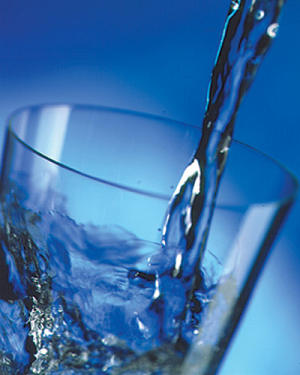 Вода – отличный проводник электрической энергии. 2/3 тела человека, около 70%, состоит из воды. Все электрические и химические действия мозга и центральной нервной системы зависят от проводимости электрических связей между мозгом и сенсорными органами, которые поддерживаются водой. Подобно тому как дождь падает на землю, вода лучше всего впитывается телом, если попадает в него регулярно небольшими порциями.УЧЕБНЫЕ ИНСТРУКЦИИСтрессы психологические и от окружающей среды снижают уровень воды в теле, ведут к обезвоживанию его клеток.Вода нужна для правильного функционирования лимфатической системы. (Клеточное питание и выведение шлаков зависит от работы лимфатической системы).Все другие жидкости, которые поступают в тело в процессе питания, перерабатываются как продукты.Вода, если принять её за 20 минут до еды и через час после еды, растворяет желудочный сок.Продукты, которые содержат естественную воду, такие как фрукты, овощи, помогают обеспечить систему водой. Их очищающее действие помогает абсорбции воды через стенки кишечника.Обработанная пища не содержит воды и, как кофе и подобные ему напитки. Ведёт к обезвоживанию.Работа с электронной техникой (компьютерная система, телевизор) также ведёт к обезвоживанию тела.Традиционный путь обеспечения тела водой – это приём 25 мл. воды на килограмм веса тела каждый, особенно при стрессе.Человеку трудно «прописать дозу» воды, но при наличии соответствующей информации он сам может определить необходимое ему количество.АКТИВИЗИРУЕТ МОЗГ длянадёжных электрических, химических действий между мозгом и нервной системой;надёжного накопления и оживления информации.УЧЕБНЫЕ НАВЫКИвсе учебные навыки улучшаются с приёмом воды;воду необходимо принимать перед контрольной работой или во время возможных стрессов.СВЯЗЬ С ПОВЕДЕНИЕМ♦  улучшает концентрацию внимания (снижает умственное утомление);♦  повышает способность двигаться и быть активным участником;♦  улучшает умственную и физическую координацию (снимает многие трудности, которые  относятся к нейрологическому функционированию);♦  снижает стресс, улучшает коммуникацию и социальные навыки.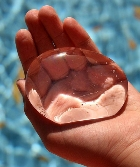 Потребности человек в воде в соответствии с его весомВозрастВес телаПотребность в воде5 лет20 кг500 мл/день10 лет35-40 кг875-1000 мл/день 15 лет45-60 кг1225-1500 мл/день